  БАШ?ОРТОСТАН  РЕСПУБЛИКА№Ы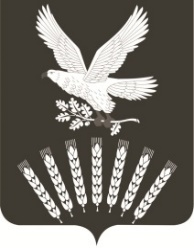 К0й0рг26е районымуниципаль районыны8          Мораптал ауыл советы           ауыл бил2м23е СоветыРЕСПУБЛИКА   БАШКОРТОСТАН                       Советсельского поселения Мурапталовский сельсовет муниципального района Куюргазинский район453365, Я8ы Мораптал ауылы, Парк урамы, 1 «б»Тел. (34757) 6-31-23; факс: (34757) 6-31-23       e-mail:  mur_kuyur@ufamts.ru     453365, село Новомурапталово, улица Парковая, 1 «б»           Тел. (34757) 6-31-23; факс: (34757) 6-31-23              e-mail:  mur_kuyur@ufamts.ru                 ҠАРАР							РЕШЕНИЕ            14 март 2019 йыл                     № 27/47-233             14 марта 2019 годаОб имущественной поддержке субъектов малого и среднего предпринимательства при предоставлении муниципального имущества    В целях реализации положений Федерального закона от 24.07.2007 №209-ФЗ «О развитии малого и среднего предпринимательства в Российской Федерации» и в соответствии с Постановлением Правительства РФ от 21.08.2010 №645 "Об имущественной поддержке субъектов малого и среднего предпринимательства при предоставлении федерального имущества" (с изменениями и дополнениями), Постановлением Правительства РФ от 01.12.2016 №1283 «О внесении изменений в Постановление  Правительства РФ от 21.08.2010 №645», и в целях эффективного использования муниципального имущества сельского поселения Мурапталовский сельсовет муниципального района Куюргазинский район Республики Башкортостан  решил:     1. Утвердить Правила формирования, ведения и обязательного опубликования перечня муниципального имущества, свободного от прав третьих лиц (за исключением права хозяйственного ведения, права оперативного управления, а также имущественных прав субъектов малого и среднего предпринимательства), предусмотренного частью 4 статьи 18 Федерального закона "О развитии малого и среднего предпринимательства в Российской Федерации" (приложение № 1).     2. Форму перечня муниципального имущества сельского поселения Мурапталовский сельсовет муниципального района Куюргазинский район Республики Башкортостан, предназначенного для предоставления во владение и (или) пользование субъектами малого и среднего предпринимательства и организациям, образующим инфраструктуру поддержки  субъектами малого и среднего предпринимательства для опубликования в средствах массовой информации, а также размещения в информационно-телекоммуникационной сети «Интернет» (приложение № 2).     3. Виды муниципального имущества, которые используется для формирования муниципального имущества сельского поселения Мурапталовский сельсовет муниципального района Куюргазинский район Республики Башкортостан, предназначенного для предоставления во владение и (или) пользование субъектами малого и среднего предпринимательства и организациям, образующим инфраструктуру поддержки  субъектами малого и среднего предпринимательства (приложение № 3).     4. Администрации сельского поселения Мурапталовский сельсовет муниципального района Куюргазинский район Республики Башкортостан при проведении конкурсов и аукционов на право заключения договоров аренды с субъектами малого и среднего предпринимательства в отношении муниципального имущества, включенного в перечень, определять стартовый размер арендной платы на основании отчета об оценке рыночной арендной платы, подготовленного в соответствии с законодательством Российской Федерации об оценочной деятельности.     5. В течение года с даты включения муниципального имущества в перечень Администрации сельского поселения Мурапталовский сельсовет муниципального района Куюргазинский район Республики Башкортостан объявляет аукцион (конкурс) на право заключения договора, предусматривающего переход прав владения и (или) пользования в отношении указанного имущества, среди субъектов малого и среднего предпринимательства и организаций, образующих инфраструктуру поддержки субъектов малого и среднего предпринимательства, или осуществляет предоставление такого имущества по заявлению указанных лиц в случаях, предусмотренных Федеральным законом "О защите конкуренции".     6. Администрации сельского поселения Мурапталовский сельсовет муниципального района Куюргазинский район Республики Башкортостан при заключении с субъектами малого и среднего предпринимательства договоров аренды в отношении муниципального имущества, включенного в перечень, предусматривать следующие условия:а) срок договора аренды составляет не менее 5 лет;б) арендная плата вносится в следующем порядке:в первый год аренды - 40 процентов размера арендной платы;во второй год аренды - 60 процентов размера арендной платы;в третий год аренды - 80 процентов размера арендной платы;в четвертый год аренды и далее - 100 процентов размера арендной платы.     7. Признать утратившим силу решение Совета сельского поселения Мурапталовский сельсовет муниципального района Куюргазинский район Республики Башкортостан:- от 22 января 2019 года № 27/44-223 «Об имущественной поддержке субъектов малого и среднего предпринимательства при предоставлении муниципального имущества»     8.  Контроль за исполнением настоящего решения возложить на комиссию по бюджету, налогам, вопросам муниципальной собственности Совета сельского поселения Мурапталовский сельсовет муниципального района Куюргазинский район Республики Башкортостан.Глава сельского поселения						              А.И.Кинжалеевс.Новомурапталово« 14 » марта  2019 г.№ 27/47-233                                                                                             Приложение № 1          к решению Совета сельского поселенияМурапталовский сельсовет муниципального              района Куюргазинский район Республики                  Башкортостан  от 114.03.2019 г.                  №  27/47-233Правила
формирования, ведения и обязательного опубликования перечня муниципального имущества, свободного от прав третьих лиц (за исключением права хозяйственного ведения, права оперативного управления, а также имущественных прав субъектов малого и среднего предпринимательства)1. Настоящие Правила устанавливают порядок формирования, ведения (в том числе ежегодного дополнения) и обязательного опубликования перечня муниципального имущества, свободного от прав третьих лиц (за исключением права хозяйственного ведения, права оперативного управления, а также имущественных прав субъектов малого и среднего предпринимательства), предусмотренного частью 4 статьи 18 Федерального закона "О развитии малого и среднего предпринимательства в Российской Федерации" (далее соответственно – муниципальное имущество, перечень), в целях предоставления муниципального имущества во владение и (или) в пользование на долгосрочной основе субъектам малого и среднего предпринимательства и организациям, образующим инфраструктуру поддержки субъектов малого и среднего предпринимательства.2. В перечень вносятся сведения о муниципальном имуществе, соответствующем следующим критериям:а) муниципальное имущество свободно от прав третьих лиц (за исключением права хозяйственного ведения, права оперативного управления, а также имущественных прав субъектов малого и среднего предпринимательства);б) муниципальное  имущество не ограничено в обороте;в) муниципальное имущество не является объектом религиозного назначения;г) муниципальное имущество не требует проведения капитального ремонта или реконструкции,  не является объектом незавершенного строительства (за исключением случая, если нормативным правовым актом публично-правового образования регулируется предоставление в аренду объектов капитального строительства, требующих капитального ремонта, к реконструкции, завершения строительства);д) в отношении муниципального имущества не принято решение о предоставлении его иным лицам;е) муниципальное имущество не включено в прогнозный план (программу) приватизации имущества, находящегося в собственности сельского поселения Мурапталовский сельсовет муниципального района Куюргазинский район;ж) муниципальное имущество не признано аварийным и подлежащим сносу.з) имущество не относится к жилому фонду и не является объектом сети инженерно-технического обеспечения, к которым подключен объект жилищного фонда;и) земельный участок не предназначен для ведения личного подсобного хозяйства, огородничества, садоводства, индивидуального жилищного строительства;к) земельный участок не относится к земельным участкам, предусмотренные подпунктами 1 - 10, 13 - 15, 18 и 19 пункта 8 статьи 39.11 Земельного кодекса Российской Федерации, за исключением земельных участков, предоставленных в аренду субъектам малого и среднего предпринимательства.л) движимое имущество  обладает индивидуально-определенными признаками, позволяющими заключить, в отношении него договор аренды или иной гражданско-правовой договор; м) в отношении имущества, арендуемого субъектом МСП в течение менее трех лет, арендатор не направил возражения на включение в Перечень в ответ на предложение уполномоченного органа;н) в отношении имущества заключен договор аренды или иной договор о передаче во владении и (или) в пользование, срок действия которого составляет не менее пять лет.3. Администрация сельского поселения Мурапталовский сельсовет муниципального района Куюргазинский район Республики Башкортостан утверждает перечень муниципального имущества, свободного от прав третьих лиц (за исключением права хозяйственного ведения, права оперативного управления, а также имущественных прав субъектов малого и среднего предпринимательства), с ежегодным до 1 ноября текущего года дополнением таких перечней государственным имуществом и муниципальным имуществом. Муниципальное имущество, включенное в указанные перечни, используется в целях предоставления его во владение и (или) в пользование на долгосрочной основе (в том числе по льготным ставкам арендной платы) субъектам малого и среднего предпринимательства и организациям, образующим инфраструктуру поддержки субъектов малого и среднего предпринимательства, а также может быть отчуждено на возмездной основе в собственность субъектов малого и среднего предпринимательства в соответствии с Федеральным законом от 22 июля 2008 года N 159-ФЗ "Об особенностях отчуждения недвижимого имущества, находящегося в государственной или в муниципальной собственности и арендуемого субъектами малого и среднего предпринимательства, и в случаях указанных в подпунктах 6, 8 и 9 пункта 2 статьи 39.3 Земельного кодекса Российской Федерации. Эти перечни подлежат обязательному опубликованию в средствах массовой информации, а также размещению в информационно-телекоммуникационной сети "Интернет" на официальных сайтах утвердивших их государственных органов исполнительной власти, органов местного самоуправления и (или) на официальных сайтах информационной поддержки субъектов малого и среднего предпринимательства. В указанные перечни не включаются земельные участки, предусмотренные подпунктами 1 - 10, 13 - 15, 18 и 19 пункта 8 статьи 39.11 Земельного кодекса Российской Федерации, за исключением земельных участков, предоставленных в аренду субъектам малого и среднего предпринимательства.Внесение сведений о муниципальном имуществе в перечень (в том числе ежегодное дополнение), а также исключение сведений о муниципальном имуществе из перечня осуществляются решением администрации сельского поселения Мурапталовский сельсовет муниципального района Куюргазинский район (далее - уполномоченный орган) об утверждении перечня или о внесении в него изменений на основе предложений федеральных органов исполнительной власти, органов государственной власти субъектов Российской Федерации, органов местного самоуправления, общероссийских некоммерческих организаций, выражающих интересы субъектов малого и среднего предпринимательства, акционерного общества "Федеральная корпорация по развитию малого и среднего предпринимательства", организаций, образующих инфраструктуру поддержки субъектов малого и среднего предпринимательства, а также субъектов малого и среднего предпринимательства.Внесение в перечень изменений, не предусматривающих исключения из перечня муниципального имущества, осуществляется не позднее 30  рабочих дней с даты внесения соответствующих изменений в реестр муниципального  имущества.4. Рассмотрение предложения, указанного в пункте 3 настоящих Правил, осуществляется уполномоченным органом в течение 30 календарных дней с даты его поступления. По результатам рассмотрения предложения рабочей группой  принимается одно из следующих решений:а) о включении сведений о муниципальном имуществе, в отношении которого поступило предложение, в перечень с учетом критериев, установленных пунктом 2 настоящих Правил;б) об исключении сведений о муниципальном имуществе, в отношении которого поступило предложение, из перечня с учетом положений пунктов 6 и 7 настоящих Правил;в) об отказе в учете предложения.5. В случае принятия решения об отказе в учете предложения, указанного в пункте 3 настоящих Правил, уполномоченный орган направляет лицу, представившему предложение, мотивированный ответ о невозможности включения сведений о муниципальном имуществе в перечень или исключения сведений о муниципальном имуществе из перечня.6. Уполномоченный орган вправе исключить сведения о муниципальном имуществе из перечня, если в течение 2 лет со дня включения сведений о муниципальном имуществе в перечень в отношении такого имущества от субъектов малого и среднего предпринимательства или организаций, образующих инфраструктуру поддержки субъектов малого и среднего предпринимательства, не поступило:а) ни одной заявки на участие в аукционе (конкурсе) на право заключения договора, предусматривающего переход прав владения и (или) пользования в отношении муниципального имущества;б) ни одного заявления о предоставлении муниципального имущества, в отношении которого заключение указанного договора может быть осуществлено без проведения аукциона (конкурса) в случаях, предусмотренных Федеральным законом "О защите конкуренции".7. Уполномоченный орган исключает сведения о муниципальном имуществе из перечня в одном из следующих случаев:а) в отношении муниципального имущества в установленном законодательством Российской Федерации порядке принято решение о его использовании для государственных нужд либо для иных целей;б) право муниципальной собственности на имущество прекращено по решению суда или в ином установленном законом порядке.в) прекращение существования имущества в результате его гибели или уничтожения;г) имущество признано в установленном законодательством Российской федерации порядке не пригодным для использования в результате его физического или морального износа, аварийного состояния;д) имущество приобретено его арендатором в собственность в соответствии с Федеральным законом от 22.07.2008 № 159-ФЗ «Об особенностях отчуждения недвижимого имущества, находящегося в государственной или муниципальной собственности и арендуемого субъектами малого и среднего предпринимательства и в случаях, указанных в подпунктах 6,8 и 9 пункта 2 статьи 39.3 Земельного кодекса Российской Федерации. 8. Запрещается продажа муниципального имущества, включенного в указанные в части 3 настоящей  порядка, за исключением возмездного отчуждения такого имущества в собственность субъектов малого и среднего предпринимательства в соответствии с Федеральным законом от 22 июля 2008 года N 159-ФЗ "Об особенностях отчуждения недвижимого имущества, находящегося в государственной или в муниципальной собственности и арендуемого субъектами малого и среднего предпринимательства, и о внесении изменений в отдельные законодательные акты Российской Федерации" и в случаях, указанных в подпунктах 6, 8 и 9 пункта 2 статьи 39.3 Земельного кодекса Российской Федерации. В отношении указанного имущества запрещаются также переуступка прав пользования им, передача прав пользования им в залог и внесение прав пользования таким имуществом в уставный капитал любых других субъектов хозяйственной деятельности, передача третьим лицам прав и обязанностей по договорам аренды такого имущества (перенаем), передача в субаренду, за исключением предоставления такого имущества в субаренду субъектам малого и среднего предпринимательства организациями, образующими инфраструктуру поддержки субъектов малого и среднего предпринимательства, и в случае, если в субаренду предоставляется имущество, предусмотренное пунктом 14 части 1 статьи 17.1 Федерального закона от 26 июля 2006 года N 135-ФЗ "О защите конкуренции".Срок, на который заключаются договоры в отношении имущества, включенного в перечни, указанные в части 3 настоящего порядка, должен составлять не менее чем пять лет. Срок договора может быть уменьшен на основании поданного до заключения такого договора заявления лица, приобретающего права владения и (или) пользования. Максимальный срок предоставления бизнес-инкубаторами государственного или муниципального имущества в аренду (субаренду) субъектам малого и среднего предпринимательства не должен превышать три года.9. Сведения о муниципальном имуществе вносятся в перечень в составе и по форме, которые установлены в соответствии с частью 4.4 статьи 18 Федерального закона "О развитии малого и среднего предпринимательства в Российской Федерации".10. Сведения о муниципальном имуществе группируются в перечне по субъектам Российской Федерации и муниципальным образованиям, на территориях которых муниципальное имущество расположено, а также по видам имущества (недвижимое имущество (в том числе единый недвижимый комплекс), движимое имущество).11. Государственное и муниципальное имущество, закрепленное на праве хозяйственного ведения или оперативного управления за государственным или муниципальным унитарным предприятием, на праве оперативного управления за государственным или муниципальным учреждением, по предложению указанных предприятия или учреждения и с согласия органа государственной власти Российской Федерации, органа государственной власти субъекта Российской Федерации или органа местного самоуправления, уполномоченных на согласование сделки с соответствующим имуществом, может быть включено в перечни, указанные в части 3 настоящего порядка, в целях предоставления такого имущества во владение и (или) в пользование субъектам малого и среднего предпринимательства и организациям, образующим инфраструктуру поддержки субъектов малого и среднего предпринимательства.12. Ведение перечня осуществляется уполномоченным органом в электронной форме.13. Перечень и внесенные в него изменения подлежат:а) обязательному опубликованию в средствах массовой информации - в течение 15 рабочих дней со дня утверждения;б) размещению на официальном сайте уполномоченного органа в информационно-телекоммуникационной сети "Интернет" (в том числе в форме открытых данных) - в течение 15 рабочих дней со дня утверждения.Глава сельского поселения                                                                   А.И.Кинжалеев                                                                                              Приложение №2          к решению Совета сельского поселенияМурапталовский сельсовет муниципального              района Куюргазинский район Республики                  Башкортостан  от 114.03.2019 г.                  №  27/47-233Форма перечня муниципального имущества сельского поселения Мурапталовский сельсовет муниципального района Куюргазинский район Республики Башкортостан, предназначенного для предоставления во владение и (или) пользование субъектами малого и среднего предпринимательства и организациям, образующим инфраструктуру поддержки  субъектами малого и среднего предпринимательстваГлава сельского поселения                                                                   А.И.Кинжалеев                                                                                             Приложение № 3          к решению Совета сельского поселенияМурапталовский сельсовет муниципального              района Куюргазинский район Республики                  Башкортостан  от 114.03.2019 г.                  №  27/47-233Виды муниципального имущества, которые используется для формирования муниципального имущества сельского поселения Мурапталовский сельсовет муниципального района Куюргазинский район Республики Башкортостан, предназначенного для предоставления во владение и (или) пользование субъектами малого и среднего предпринимательства и организациям, образующим инфраструктуру поддержки  субъектами малого и среднего предпринимательства     1.Движимое имущество: оборудование, машины, механизмы, установки, инвентарь, инструменты, пригодные к эксплуатации по назначению  с учетом их технического состояния, экономических характеристик и морального износа, срок которых превышает пяти лет;     2.Объекты недвижимого имущества, подключенные к сетям инженерно-технического обеспечения имеющие доступ к объектам транспортной инфраструктуры;     3.Имущество переданное субъекту малого и среднего предпринимательства по договору аренды,  срок действия которого составляет не менее пяти лет;     4. Земельные участки, в том числе из земель сельскохозяйственного назначения,               размеры которых соответствуют предельным размерам, определённым в соответствии со статьей 11.9 Земельного кодекса Российской Федерации, в том числе предназначенные для реализации инвестиционных проектов в соответствии с законодательство Российской Федерации об инвестиционной деятельности, а также земельные участки, государственная собственность которые не разграничена;     5. Земельные участки, на которых отсутствуют объекты недвижимого имущества, утвержденные перечнем;     6. Земельные участки, имущество, закрепленные на праве хозяйственного ведения или оперативного управления за муниципальными предприятиями и учреждениями.Глава сельского поселения                                                                   А.И.Кинжалеев№ п/п№ п/пАдрес (местонахождение объекта) (1)Вид объекта недвижимости; тип движимого имущества (2)Вид объекта недвижимости; тип движимого имущества (2)Наименование объекта (3)Сведения о недвижимом имуществе Сведения о недвижимом имуществе Сведения о недвижимом имуществе № п/п№ п/пАдрес (местонахождение объекта) (1)Вид объекта недвижимости; тип движимого имущества (2)Вид объекта недвижимости; тип движимого имущества (2)Наименование объекта (3)Основная характеристика объекта недвижимости (4)Основная характеристика объекта недвижимости (4)Основная характеристика объекта недвижимости (4)№ п/п№ п/пАдрес (местонахождение объекта) (1)Вид объекта недвижимости; тип движимого имущества (2)Вид объекта недвижимости; тип движимого имущества (2)Наименование объекта (3)Тип(площадь земельных участков, зданий, сооружений, протяженность)Фактическое значение/Проектирование значение (для объектов незавершенного строительства) Единица измерения122344567Сведения о недвижимом имуществе Сведения о недвижимом имуществе Сведения о недвижимом имуществе Сведения о недвижимом имуществе Сведения о недвижимом имуществе Сведения о недвижимом имуществе Сведения о недвижимом имуществе Сведения о движимом имуществе Сведения о движимом имуществе Сведения о движимом имуществе Сведения о движимом имуществе Сведения о движимом имуществе Сведения о движимом имуществе Кадастровый номер (5)Кадастровый номер (5)Техническое состояние объекта (6)Категория земель (7)Категория земель (7)Вид разрешенного использования (8)Вид разрешенного использования (8)Государственный регистрационный знак (при наличии)Марка, модель.Год выпускаГод выпускаСостав (принадлежности) имущества (9) Состав (принадлежности) имущества (9) НомерТип(Кадастровый, условный)Техническое состояние объекта (6)Категория земель (7)Категория земель (7)Вид разрешенного использования (8)Вид разрешенного использования (8)Государственный регистрационный знак (при наличии)Марка, модель.Год выпускаГод выпускаСостав (принадлежности) имущества (9) Состав (принадлежности) имущества (9) 8910111112131414151516Сведения о правообладателях и о правах третьих лиц на имуществоСведения о правообладателях и о правах третьих лиц на имуществоСведения о правообладателях и о правах третьих лиц на имуществоСведения о правообладателях и о правах третьих лиц на имуществоСведения о правообладателях и о правах третьих лиц на имуществоСведения о правообладателях и о правах третьих лиц на имуществоСведения о правообладателях и о правах третьих лиц на имуществоДля договоров аренды и безвозмездного пользования Для договоров аренды и безвозмездного пользования Наименование правообладателяНаличие ограниченного права на имуществоИНН правообладателяКонтактный номер телефонаАдрес электронной почтыНаличие права аренды или права безвозмездного пользования на имущество Дата окончания срока действия договора (при наличии)Наименование правообладателяНаличие ограниченного права на имуществоИНН правообладателяКонтактный номер телефонаАдрес электронной почты17181920212223